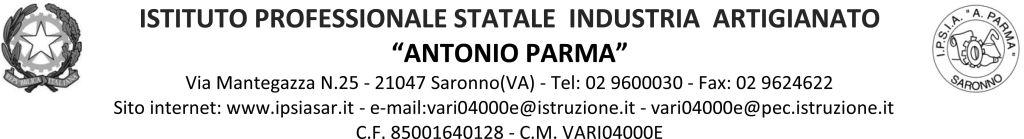 Circ. n. 047                                                                                                              Saronno, 05/10/2021                                                                             Ai Docenti, Alunni, Genitori,                                                                             Referenti di Educazione Civica delle classi quarteOGGETTO: incontri di Educazione Civica per le classi quarte su “La tutela del consumatore”Visto il programma di Educazione Civica per il corrente anno scolastico, le classi quarte parteciperanno agli incontri sul tema in oggetto come indicato in tabella. Li guiderà l’avv. Carmelo Benenti, Presidente della Federconsumatori di Milano.                                                                                                                            IL DIRIGENTE SCOLASTICO                                                                                                         (Prof. Alberto Ranco)ClasseDataOrario SedeDocenti di sorveglianza4^BA11/10/202110.10 -11.10Aula CICSecondo l’orario4^BS11/10/202111.10 – 12.10Aula CICSecondo l’orario4^AC 4^AS11/10/202112.10 – 13.10Aula CICSecondo l’orario4^AA4^ BFM11/10/202113.10 – 14.10Aula CICSecondo l’orario